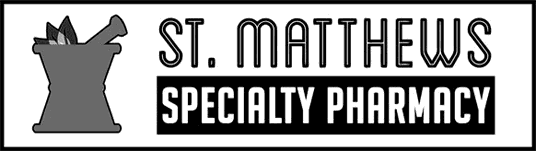 YourC ommun ityRx.comFAX: 844-524-HOPE (4673)Phone: 844-690-4462OSTEOPOROSIS3922B Willis Ave. Louisville,  KY 40207Need By Date: 	/	/		SHIP TO: 0 Office	O Other  	PATIENT INFO	PROVIDER INFOPharmacy to Inject 0Name: 				Name:				 Address: 				Address:				 City: 	State:           Zip: 	City: 	State:           Zip: 	  Phone: 	Alt. Phone 	Phone:		Fax  	  Social Security# 		DOB: 	NPI: 		DEA:	 Height: 	Weight: 			License # 				 Alternate Contact: 			Phone 	Contact Person: 			Sp # 	 INSURANCE: PLEASE FAX COPY OF PRESCRIPTION CARD & MEDICAL CARD FRONT & BACKEI ForteoEj Profia EI Tymlos EI Reclast(ZOle drOme Acid)600ug/2.4m L Pen 60mg/mL Pen 312oug/1.56mL Pen 5 mgInject 20ug (0.08mL) subcutaneously once dailyInject 60mg (1mL) subcutaneously once every 6 MONTHS Inject 80ug (0.04mL) subcutaneously once daily@ Infuse 5 mg every year0 Infuse 5 mg every 2 yearsEI Pen Needles	31 Gauge Smm	Use as directed with pensEj Other	Take one tablet PO QD with or without foodImportant Notice: This fax is intended only to be named the addresse and contains information that may be protected health information under federal and state laws. If you are nottheinendedred$en do notcopy, dstJb2eordessiminae pease noWythesenderimmedaejanddestoytWsdocvmentRevised 2/15/a 9CLINICAL INFORMATIONCLINICAL INFORMATIONCLINICAL INFORMATIONCLINICAL INFORMATIONCLINICAL INFORMATIONCLINICAL INFORMATIONCLINICAL INFORMATIONCLINICAL INFORMATIONCLINICAL INFORMATIONDiagnosis:	0 M81.0 OsteoporosisO Other:   	O Other:   	0ICD-10:ICD-10:Patient WeightPatient WeightPatient WeightPatient HeightPatient HeightPatient HeightT-Score ResultLocationPatient AllergiesPatient AllergiesPatient AllergiesPatient AllergiesPatient AllergiesPatient AllergiesPatient AllergiesPatient AllergiesPatient AllergiesFracture HistoryFracture HistoryFracture HistoryFracture HistoryFracture HistoryFracture HistoryFracture HistoryFracture HistoryFracture HistoryOther Notes:Other Notes:Other Notes:Other Notes:Other Notes:Other Notes:Other Notes:Other Notes:Other Notes:Follow Up With Prescriber: 0 3 Months06 Months	0  9 Months	0 12 Months6 Months	0  9 Months	0 12 MonthsFAILED PRIOR MEDICATIONSDISCONTINUATION REASON